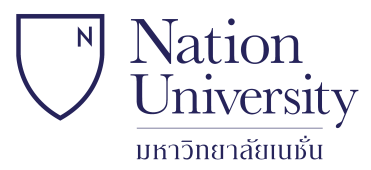 ที่อยู่หน่วยงาน ........................................................................................วันที่ ....................................................................เรื่อง  ขอรับรองการเผยแพร่รายงานวิจัยฉบับสมบูรณ์เรียน  ประธานคณะกรรมการพิจารณาตำแหน่งทางวิชาการตามที่ (ชื่อหน่วยงาน............................................................................................) ได้ให้การสนับสนุนโครงการวิจัยของ (ชื่อผู้วิจัย......................................................................................................................................) เรื่อง ………………………………………………………................................................................................………………………. นั้นในการนี้ (ชื่อหน่วยงาน............................) ขอรับรองว่า งานวิจัยดังกล่าว ได้ผ่านการประเมินคุณภาพโดยผู้ทรงคุณวุฒิ (Peer Review) เรียบร้อยแล้ว ดังรายชื่อต่อไปนี้ ชื่อ-นามสกุล .................................................................	ตำแหน่ง ............................................ชื่อ-นามสกุล .................................................................	ตำแหน่ง ............................................ชื่อ-นามสกุล .................................................................	ตำแหน่ง ............................................ทั้งนี้ งานวิจัยเรื่องดังกล่าว ได้เผยแพร่ในวงวิชาการและวิชาชีพในสาขาวิชา ...............................................อย่างกว้างขวาง ดังนี้......................................................................................................................................................................................................................................................................................................................................จึงเรียนมาเพื่อโปรดทราบขอแสดงความนับถือ							.....................................................(..........................................)ตำแหน่ง ..............................................ฝ่าย .......................................................หน่วยงาน .....................................................โทรศัพท์ ......................................โทรสาร ........................................***ใช้เอกสารฉบับนี้กรณีได้รับการสนับสนุนทุนวิจัยจากหน่วยงาน บริษัท ฯลฯ/และมีการเผยแพร่ผลงานด้วยตัวเล่มรายงานวิจัยฉบับสมบูรณ์